Anhang I des BenutzerhandbuchsExterne Erklärungen Nur vom Chemikalienhersteller/Chemikalienlieferanten oder Materialhersteller/Materiallieferanten auszufüllenSofern beim Chemikalienhersteller vorliegt:PRODUKTBEZEICHNUNGHERSTELLER/LIEFERANTNAME DES UNTERNEHMENS(vollständige Anschrift)ANSPRECHPARTNERTELEFONE-MAILFUNKTIONFUNKTIONFUNKTIONFUNKTIONDruckfarbenDispersionsklebstoff / wasserlöslicher KlebstoffDruckfarben-AdditivReaktionsklebstoffFarbstoffthermoplastischer KlebstoffTonersonstiger KlebstoffLackBenetzungsmittelFeuchtmittelGummituch-RegenerierungsmittelFeuchtmittel-AdditivLaminiermaterial / KaschiermaterialBiozidproduktBeschichtungsmaterialLösungsmittelFolieReinigungsmittel / Waschmittel / Detergenssonstiges:      sonstiges:      ANWENDUNGSBEREICHANWENDUNGSBEREICHANWENDUNGSBEREICHANWENDUNGSBEREICHUV-Druckkonventioneller DruckDruckvorstufeWeiterverarbeitungsonstiges:      sonstiges:      sonstiges:      sonstiges:      DRUCKVERFAHREN (insbesondere für Druckfarben relevant)DRUCKVERFAHREN (insbesondere für Druckfarben relevant)DRUCKVERFAHREN (insbesondere für Druckfarben relevant)DRUCKVERFAHREN (insbesondere für Druckfarben relevant)BogenoffsetHeatset-RollenoffsetColdset-RollenoffsetRotationssiebdruckRotationstiefdruckFlexodruckTintenstrahldruckLaserdrucksonstiger DigitaldruckSonstige:      Sonstige:      Kriterium 2.1. – SVHC-Beschränkungen für sämtliche zugesetzten Chemikalien für alle verwendeten Chemikalien und MaterialienKriterium 2.1. – SVHC-Beschränkungen für sämtliche zugesetzten Chemikalien für alle verwendeten Chemikalien und MaterialienKriterium 2.1. – SVHC-Beschränkungen für sämtliche zugesetzten Chemikalien für alle verwendeten Chemikalien und MaterialienIch/wir erkläre(n), dass das Produkt (Chemikalie, chemisches Gemisch, chemische Formulierung oder Material, je nach Fall) sowie sämtliche darin enthaltenen Komponenten keine SVHC in Konzentrationen > 0,10 Gew.-% enthalten.Ich/wir erkläre(n), dass das Produkt (Chemikalie, chemisches Gemisch, chemische Formulierung oder Material, je nach Fall) sowie sämtliche darin enthaltenen Komponenten keine SVHC in Konzentrationen > 0,10 Gew.-% enthalten.Name des Produkts oder der im Produkt enthaltenen Komponente (fügen Sie bei Bedarf weitere Zeilen hinzu)Name des Produkts oder der im Produkt enthaltenen Komponente (fügen Sie bei Bedarf weitere Zeilen hinzu)SVHC-Menge > 0,10 Gew.-%Anmerkungen:      Anmerkungen:      Anmerkungen:      Kriterium 2.2. – Beschränkungen für das Vorhandensein gefährlicher Stoffe im Produkt für alle verwendeten Chemikalien und MaterialienKriterium 2.2. – Beschränkungen für das Vorhandensein gefährlicher Stoffe im Produkt für alle verwendeten Chemikalien und MaterialienKriterium 2.2. – Beschränkungen für das Vorhandensein gefährlicher Stoffe im Produkt für alle verwendeten Chemikalien und MaterialienKriterium 2.2. – Beschränkungen für das Vorhandensein gefährlicher Stoffe im Produkt für alle verwendeten Chemikalien und MaterialienIch/wir erkläre(n), dass das Produkt (Chemikalie, chemisches Gemisch, chemische Formulierung oder Material, je nach Fall) sowie sämtliche darin enthaltenen Komponenten keine gefährlichen Stoffe in Konzentrationen > 0,10 Gew.-% enthalten, die in eine oder mehrere der folgenden Gefahrenklassen eingestuft wurden: Ich/wir erkläre(n), dass das Produkt (Chemikalie, chemisches Gemisch, chemische Formulierung oder Material, je nach Fall) sowie sämtliche darin enthaltenen Komponenten keine gefährlichen Stoffe in Konzentrationen > 0,10 Gew.-% enthalten, die in eine oder mehrere der folgenden Gefahrenklassen eingestuft wurden: Ich/wir erkläre(n), dass das Produkt (Chemikalie, chemisches Gemisch, chemische Formulierung oder Material, je nach Fall) sowie sämtliche darin enthaltenen Komponenten keine gefährlichen Stoffe in Konzentrationen > 0,10 Gew.-% enthalten, die in eine oder mehrere der folgenden Gefahrenklassen eingestuft wurden: H340, H350, H350i, H360, H360F, H360D, H360FD, H360Fd, H360DfH340, H350, H350i, H360, H360F, H360D, H360FD, H360Fd, H360DfH340, H350, H350i, H360, H360F, H360D, H360FD, H360Fd, H360DfH300, H304, H310, H317, H330, H341, H351, H361, H361f, H361d, H361fd, H362, H370, H372H300, H304, H310, H317, H330, H341, H351, H361, H361f, H361d, H361fd, H362, H370, H372H300, H304, H310, H317, H330, H341, H351, H361, H361f, H361d, H361fd, H362, H370, H372H301, H311, H331, H371, H373, H411, H412, H413H301, H311, H331, H371, H373, H411, H412, H413H301, H311, H331, H371, H373, H411, H412, H413Im Falle des Vorhandenseins von Mineralölen und Destillaten (H304) oder Nickel (H317, H351, H372) in Konzentrationen > 0,10 Gew.-%, erkläre(n) ich/wir die Konformität des betreffenden Produkts / der betreffenden Produkte oder der betreffenden Komponente(n) und stelle(n) stützende Belege für die Konformität mit den Ausnahmebedingungen bereit:Im Falle des Vorhandenseins von Mineralölen und Destillaten (H304) oder Nickel (H317, H351, H372) in Konzentrationen > 0,10 Gew.-%, erkläre(n) ich/wir die Konformität des betreffenden Produkts / der betreffenden Produkte oder der betreffenden Komponente(n) und stelle(n) stützende Belege für die Konformität mit den Ausnahmebedingungen bereit:Im Falle des Vorhandenseins von Mineralölen und Destillaten (H304) oder Nickel (H317, H351, H372) in Konzentrationen > 0,10 Gew.-%, erkläre(n) ich/wir die Konformität des betreffenden Produkts / der betreffenden Produkte oder der betreffenden Komponente(n) und stelle(n) stützende Belege für die Konformität mit den Ausnahmebedingungen bereit:für Mineralöle und Destillate: Nachweis der Gewährleistung einer sicheren Handhabung, Lagerung und Überwachung der Expositionfür Mineralöle und Destillate: Nachweis der Gewährleistung einer sicheren Handhabung, Lagerung und Überwachung der Expositionfür Mineralöle und Destillate: Nachweis der Gewährleistung einer sicheren Handhabung, Lagerung und Überwachung der Expositionfür Nickel: Nachweis der Verbraucherinformation über eine Nickelbeschichtungfür Nickel: Nachweis der Verbraucherinformation über eine Nickelbeschichtungfür Nickel: Nachweis der Verbraucherinformation über eine NickelbeschichtungName des Produkts oder der im Produkt enthaltenen Komponente (fügen Sie bei Bedarf weitere Zeilen hinzu)Name des Produkts oder der im Produkt enthaltenen Komponente (fügen Sie bei Bedarf weitere Zeilen hinzu)Menge der Beschränkungen unterworfenen Stoffe[Gew.-%]Beträgt die Menge > 0,10 Gew.-%, geben Sie bitte an, ob dies auf Mineralöle oder Nickel zurückzuführen istAnmerkungen:      Anmerkungen:      Anmerkungen:      Anmerkungen:      Kriterium 2.3 – Biozidprodukte und biozide Wirkstoffe für alle Chemikalien, die biozide Wirkstoffe enthaltenKriterium 2.3 – Biozidprodukte und biozide Wirkstoffe für alle Chemikalien, die biozide Wirkstoffe enthaltenKriterium 2.3 – Biozidprodukte und biozide Wirkstoffe für alle Chemikalien, die biozide Wirkstoffe enthaltenKriterium 2.3 – Biozidprodukte und biozide Wirkstoffe für alle Chemikalien, die biozide Wirkstoffe enthaltenKriterium 2.3 – Biozidprodukte und biozide Wirkstoffe für alle Chemikalien, die biozide Wirkstoffe enthaltenKriterium 2.3 – Biozidprodukte und biozide Wirkstoffe für alle Chemikalien, die biozide Wirkstoffe enthaltenKriterium 2.3 – Biozidprodukte und biozide Wirkstoffe für alle Chemikalien, die biozide Wirkstoffe enthaltenDie vorangehend genannte Chemikalie enthält keine bioziden Wirkstoffe oder Biozidprodukte.Die vorangehend genannte Chemikalie enthält keine bioziden Wirkstoffe oder Biozidprodukte.Die vorangehend genannte Chemikalie enthält keine bioziden Wirkstoffe oder Biozidprodukte.Die vorangehend genannte Chemikalie enthält keine bioziden Wirkstoffe oder Biozidprodukte.Die vorangehend genannte Chemikalie enthält keine bioziden Wirkstoffe oder Biozidprodukte.Die vorangehend genannte Chemikalie enthält keine bioziden Wirkstoffe oder Biozidprodukte.oderoderoderoderoderoderoderIch/wir erkläre(n), dass ausschließlich Topf-Konservierungsmittel verwendet werden (d.h. Biozidproduktart 6: Schutzmittel für Produkte während der Lagerung), enthalten in Druckfarben, Lacken, Firnissen und jedweden sonstigen Formulierungen, die während der Produktionsprozesse verwendet werden, und in Schutzmitteln für Flüssigkeiten in Kühl- und Verfahrenssystemen (d.h. Biozidproduktart 11):Ich/wir erkläre(n), dass ausschließlich Topf-Konservierungsmittel verwendet werden (d.h. Biozidproduktart 6: Schutzmittel für Produkte während der Lagerung), enthalten in Druckfarben, Lacken, Firnissen und jedweden sonstigen Formulierungen, die während der Produktionsprozesse verwendet werden, und in Schutzmitteln für Flüssigkeiten in Kühl- und Verfahrenssystemen (d.h. Biozidproduktart 11):Ich/wir erkläre(n), dass ausschließlich Topf-Konservierungsmittel verwendet werden (d.h. Biozidproduktart 6: Schutzmittel für Produkte während der Lagerung), enthalten in Druckfarben, Lacken, Firnissen und jedweden sonstigen Formulierungen, die während der Produktionsprozesse verwendet werden, und in Schutzmitteln für Flüssigkeiten in Kühl- und Verfahrenssystemen (d.h. Biozidproduktart 11):Ich/wir erkläre(n), dass ausschließlich Topf-Konservierungsmittel verwendet werden (d.h. Biozidproduktart 6: Schutzmittel für Produkte während der Lagerung), enthalten in Druckfarben, Lacken, Firnissen und jedweden sonstigen Formulierungen, die während der Produktionsprozesse verwendet werden, und in Schutzmitteln für Flüssigkeiten in Kühl- und Verfahrenssystemen (d.h. Biozidproduktart 11):Ich/wir erkläre(n), dass ausschließlich Topf-Konservierungsmittel verwendet werden (d.h. Biozidproduktart 6: Schutzmittel für Produkte während der Lagerung), enthalten in Druckfarben, Lacken, Firnissen und jedweden sonstigen Formulierungen, die während der Produktionsprozesse verwendet werden, und in Schutzmitteln für Flüssigkeiten in Kühl- und Verfahrenssystemen (d.h. Biozidproduktart 11):Ich/wir erkläre(n), dass ausschließlich Topf-Konservierungsmittel verwendet werden (d.h. Biozidproduktart 6: Schutzmittel für Produkte während der Lagerung), enthalten in Druckfarben, Lacken, Firnissen und jedweden sonstigen Formulierungen, die während der Produktionsprozesse verwendet werden, und in Schutzmitteln für Flüssigkeiten in Kühl- und Verfahrenssystemen (d.h. Biozidproduktart 11):die im Rahmen von Verordnung (EU) Nr. 528/2012 des Europäischen Parlaments und des Rates für eine Verwendung als Produktart 6 bzw. Produktart 11 zugelassen sind,die im Rahmen von Verordnung (EU) Nr. 528/2012 des Europäischen Parlaments und des Rates für eine Verwendung als Produktart 6 bzw. Produktart 11 zugelassen sind,die im Rahmen von Verordnung (EU) Nr. 528/2012 des Europäischen Parlaments und des Rates für eine Verwendung als Produktart 6 bzw. Produktart 11 zugelassen sind,die im Rahmen von Verordnung (EU) Nr. 528/2012 des Europäischen Parlaments und des Rates für eine Verwendung als Produktart 6 bzw. Produktart 11 zugelassen sind,die im Rahmen von Verordnung (EU) Nr. 528/2012 des Europäischen Parlaments und des Rates für eine Verwendung als Produktart 6 bzw. Produktart 11 zugelassen sind,die im Rahmen von Verordnung (EU) Nr. 528/2012 des Europäischen Parlaments und des Rates für eine Verwendung als Produktart 6 bzw. Produktart 11 zugelassen sind,oderoderoderoderoderoderfür die derzeit ein Genehmigungsverfahren nach Verordnung (EU) Nr. 528/2012 für eine Verwendung als Produktart 6 bzw. 11 läuft.für die derzeit ein Genehmigungsverfahren nach Verordnung (EU) Nr. 528/2012 für eine Verwendung als Produktart 6 bzw. 11 läuft.für die derzeit ein Genehmigungsverfahren nach Verordnung (EU) Nr. 528/2012 für eine Verwendung als Produktart 6 bzw. 11 läuft.für die derzeit ein Genehmigungsverfahren nach Verordnung (EU) Nr. 528/2012 für eine Verwendung als Produktart 6 bzw. 11 läuft.für die derzeit ein Genehmigungsverfahren nach Verordnung (EU) Nr. 528/2012 für eine Verwendung als Produktart 6 bzw. 11 läuft.für die derzeit ein Genehmigungsverfahren nach Verordnung (EU) Nr. 528/2012 für eine Verwendung als Produktart 6 bzw. 11 läuft.Jedweder biozide Wirkstoff, der die vorgenannte(n) Bedingung(en) erfüllt, wird mit dem Gefahrenhinweis-Code H410 oder H411 (chronisch gewässergefährdend, Kategorie 1 oder 2) versehen,Jedweder biozide Wirkstoff, der die vorgenannte(n) Bedingung(en) erfüllt, wird mit dem Gefahrenhinweis-Code H410 oder H411 (chronisch gewässergefährdend, Kategorie 1 oder 2) versehen,Jedweder biozide Wirkstoff, der die vorgenannte(n) Bedingung(en) erfüllt, wird mit dem Gefahrenhinweis-Code H410 oder H411 (chronisch gewässergefährdend, Kategorie 1 oder 2) versehen,Jedweder biozide Wirkstoff, der die vorgenannte(n) Bedingung(en) erfüllt, wird mit dem Gefahrenhinweis-Code H410 oder H411 (chronisch gewässergefährdend, Kategorie 1 oder 2) versehen,Jedweder biozide Wirkstoff, der die vorgenannte(n) Bedingung(en) erfüllt, wird mit dem Gefahrenhinweis-Code H410 oder H411 (chronisch gewässergefährdend, Kategorie 1 oder 2) versehen,JANEINIch/wir erkläre(n), dass wenn irgendein biozider Wirkstoff mit dem Gefahrenhinweis-Code H410 oder H411 versehen ist, das Bioakkumulationspotenzial < 3,0 (Log des Verteilungskoeffizienten Octanol/Wasser (Pow)) oder der Biokonzentrationsfaktor ≤ 100 ist.Ich/wir erkläre(n), dass wenn irgendein biozider Wirkstoff mit dem Gefahrenhinweis-Code H410 oder H411 versehen ist, das Bioakkumulationspotenzial < 3,0 (Log des Verteilungskoeffizienten Octanol/Wasser (Pow)) oder der Biokonzentrationsfaktor ≤ 100 ist.Ich/wir erkläre(n), dass wenn irgendein biozider Wirkstoff mit dem Gefahrenhinweis-Code H410 oder H411 versehen ist, das Bioakkumulationspotenzial < 3,0 (Log des Verteilungskoeffizienten Octanol/Wasser (Pow)) oder der Biokonzentrationsfaktor ≤ 100 ist.Ich/wir erkläre(n), dass wenn irgendein biozider Wirkstoff mit dem Gefahrenhinweis-Code H410 oder H411 versehen ist, das Bioakkumulationspotenzial < 3,0 (Log des Verteilungskoeffizienten Octanol/Wasser (Pow)) oder der Biokonzentrationsfaktor ≤ 100 ist.Ich/wir erkläre(n), dass wenn irgendein biozider Wirkstoff mit dem Gefahrenhinweis-Code H410 oder H411 versehen ist, das Bioakkumulationspotenzial < 3,0 (Log des Verteilungskoeffizienten Octanol/Wasser (Pow)) oder der Biokonzentrationsfaktor ≤ 100 ist.Ich/wir erkläre(n), dass wenn irgendein biozider Wirkstoff mit dem Gefahrenhinweis-Code H410 oder H411 versehen ist, das Bioakkumulationspotenzial < 3,0 (Log des Verteilungskoeffizienten Octanol/Wasser (Pow)) oder der Biokonzentrationsfaktor ≤ 100 ist.Name und CAS-Nummer des Wirkstoffs im BiozidName und CAS-Nummer des Wirkstoffs im BiozidProduktart(PT 6 oder PT 11, bitte angeben)Bioakkumula-tionspotenzial Log PowBiokonzen-trationsfaktor (BCF)Biokonzen-trationsfaktor (BCF)Biokonzen-trationsfaktor (BCF)Anmerkungen:      Anmerkungen:      Anmerkungen:      Anmerkungen:      Anmerkungen:      Anmerkungen:      Anmerkungen:      Kriterium 2.4 – Reinigungsmittel für alle im Druckprozess bzw. entsprechenden Teilprozessen eingesetzte ReinigungsmittelKriterium 2.4 – Reinigungsmittel für alle im Druckprozess bzw. entsprechenden Teilprozessen eingesetzte ReinigungsmittelIch/wir erkläre(n), dass Reinigungsmittel für die laufende Reinigung den folgenden Anforderungen entsprechen:keine Lösungsmittel mit einem Flammpunkt < 60 °C in Konzentrationen von > 0,10 Gew.-% enthalten;keine Benzolkonzentration von > 0,10 Gew.-% aufweisen;keine Toluol- oder Xylolkonzentration von > 1,0 Gew.-% und keine Konzentration aromatischer Kohlenwasserstoffe (≥ C9) von > 0,10 Gew.-% aufweisen;keine Inhaltsstoffe, die auf Halogenkohlenwasserstoffen, Terpenen, n-Hexan, Nonylphenolen, N-Methyl-2-pyrrolidon oder 2-Butoxyethanol basieren, in Konzentrationen von > 0,10 Gew.-% enthalten.Anmerkungen:      Anmerkungen:      Kriterium 2.5 – Alkylphenolethoxylate, halogenierte Lösungsmittel und Phthalate für jedwede im Druckprozess bzw. entsprechenden Teilprozessen eingesetzte Druckfarben, Farbstoffe, Toner, Klebstoffe oder ReinigungsmittelKriterium 2.5 – Alkylphenolethoxylate, halogenierte Lösungsmittel und Phthalate für jedwede im Druckprozess bzw. entsprechenden Teilprozessen eingesetzte Druckfarben, Farbstoffe, Toner, Klebstoffe oder ReinigungsmittelIch/wir erkläre(n), dass die folgenden Stoffe oder Zubereitungen in keinerlei vorangehend aufgelisteten Druckfarben, Farbstoffen, Tonern, Klebstoffen oder Reinigungsmitteln in Konzentrationen über 0,10 Gew.-% vorkommen:Alkylphenolethoxylate und deren Derivate, bei deren Zersetzung Alkylphenole entstehen könnenhalogenierte Lösungsmittel, die zum Zeitpunkt der Anwendung in eine der unter Punkt 2.2 genannten Gefahrenklassen eingestuft sindPhthalate, die zum Zeitpunkt der Anwendung in eine Reproduktionstoxizität-Gefahrenklasse (Kategorien 1A, 1B oder 2) eingestuft sowie mit einem oder mehreren der folgenden Gefahrenhinweis-Codes versehen sind: H360F, H360D, H360FD, H360Fd, H360Df, H361, H361f, H361d, H361fd oder H362 gemäß Verordnung (EG) Nr. 1272/2008Anmerkungen:      Anmerkungen:      Kriterium 2.6 – Weitere Beschränkungen für Druckfarben, Toner und Lacke für im Druckprozess oder Teilprozessen eingesetzte Druckfarben, Toner und LackeKriterium 2.6 – Weitere Beschränkungen für Druckfarben, Toner und Lacke für im Druckprozess oder Teilprozessen eingesetzte Druckfarben, Toner und LackeIch/wir erkläre(n), dass die nachfolgend aufgelisteten Druckfarben, Toner und Lacke den folgenden Beschränkungen für gefährliche Stoffe entsprechen.Ich/wir erkläre(n), dass die nachfolgend aufgelisteten Druckfarben, Toner und Lacke den folgenden Beschränkungen für gefährliche Stoffe entsprechen.Es dürfen keinerlei Stoffe oder Gemische eingesetzt werden, die:aufgrund ihres kanzerogenen und/oder mutagenen Potenzials und/oder ihrer Reproduktionstoxizität in eine Gefahrenklasse (Kategorien 1A, 1B oder 2) einge-stuft sowie mit einem oder mehreren der folgenden Gefahrenhinweis-Codes verse-hen sind: H340, H350, H350i, H360, H360F, H360D, H360FD, H360Fd, H360Dfaufgrund ihrer akuten Toxizität (oral, dermal, inhalativ) in eine Gefahrenklasse (Kategorien 1 oder 2) eingestuft sowie mit einem oder mehreren der folgenden Gefahrenhinweis-Codes versehen sind: H300, H310, H330aufgrund ihrer akuten Toxizität (oral, dermal) in eine Gefahrenklasse (Kategorie 3) eingestuft sowie mit einem oder mehreren der folgenden Gefahrenhinweis-Codes versehen sind: H301, H311die aufgrund ihrer spezifischen Zielorgan-Toxizität (einmalige oder wiederholte Exposition) in eine Gefahrenklasse (Kategorie 1) eingestuft sowie mit einem oder mehreren der folgenden Gefahrenhinweis-Codes versehen sind: H370, H372Es dürfen keine der folgenden Stoffe oder Gemische verwendet werden:Pigmente oder Zusatzstoffe, die auf Antimon, Arsen, Cadmium, Chrom (VI), Blei, Quecksilber, Selen oder Kobalt basieren oder irgendwelche Verbindungen dieser Stoffe. Lediglich Spuren dieser Metalle mit bis zu 0,010 Gew.-% in Form von Unreinheiten sind zulässigAzofarbstoffe, die durch reduktive Spaltung einer oder mehrerer Azogruppen eines oder mehrere der in Anhang XVII Anlage 8 Eintrag 43 der Verordnung (EG) Nr. 1907/2006 aufgelisteten aromatischen Amine freisetzen könnenEs dürfen keine der folgenden Stoffe vorhanden sein:Diaminostilben und seine Derivate, 2,4-Dimethyl-6-tert-butylphenol, 4,4‘-Bis(dimethylamino)benzophenon (Michlers Keton) und HexachlorcyclohexanLösungsmittel: 2‐Methoxyethanol, 2-Ethoxyethanol, 2-Methoxyethylacetat, 2‐Ethoxyethylacetat, 2-Nitropropan und MethanolWeichmacher: chlorierte Naphthaline, chlorierte Paraffine, Monokresylphosphat, Trikresylphosphate und Monokresyldiphenylphosphat Anmerkungen:      Anmerkungen:      Kriterium 4. – VOC-Gehalt in Druckfarben, Waschmitteln, Feuchtmitteln oder sonstigen entsprechenden chemischen Produkten für alle ChemikalienKriterium 4. – VOC-Gehalt in Druckfarben, Waschmitteln, Feuchtmitteln oder sonstigen entsprechenden chemischen Produkten für alle ChemikalienKriterium 4. – VOC-Gehalt in Druckfarben, Waschmitteln, Feuchtmitteln oder sonstigen entsprechenden chemischen Produkten für alle ChemikalienKriterium 4. – VOC-Gehalt in Druckfarben, Waschmitteln, Feuchtmitteln oder sonstigen entsprechenden chemischen Produkten für alle ChemikalienIch/wir erkläre(n) den folgenden Gehalt an flüchtigen organischen Verbindungen (VOC) in Druckfarben, Waschmitteln, Feuchtmitteln oder sonstigen entsprechenden chemischen Produkten.Ich/wir erkläre(n) den folgenden Gehalt an flüchtigen organischen Verbindungen (VOC) in Druckfarben, Waschmitteln, Feuchtmitteln oder sonstigen entsprechenden chemischen Produkten.Ich/wir erkläre(n) den folgenden Gehalt an flüchtigen organischen Verbindungen (VOC) in Druckfarben, Waschmitteln, Feuchtmitteln oder sonstigen entsprechenden chemischen Produkten.Dichte[kg/l]Dichte[kg/l]VOC-Anteil[%]Feststoff-Anteil[%]Anmerkungen:      Anmerkungen:      Anmerkungen:      Anmerkungen:      Kriterium 3.3. – Entfernbarkeit von Klebstoffen für Klebstoffe,Kriterium 3.3. – Entfernbarkeit von Klebstoffen für Klebstoffe,Kriterium 3.3. – Entfernbarkeit von Klebstoffen für Klebstoffe,Kriterium 3.3. – Entfernbarkeit von Klebstoffen für Klebstoffe,Wenn nicht gesondert spezifiziert, Erklärung zur Klebstoff-EntfernbarkeitWenn nicht gesondert spezifiziert, Erklärung zur Klebstoff-EntfernbarkeitWenn nicht gesondert spezifiziert, Erklärung zur Klebstoff-EntfernbarkeitWenn nicht gesondert spezifiziert, Erklärung zur Klebstoff-EntfernbarkeitIch/wir erkläre(n), dass die Klebstoff-Entfernbarkeit mit mindestens 71 Punkten gemäß der Scorecard zur Entfernbarkeit von Klebstoff-applikationen (Adhesive Removal Scorecard) nachgewiesen ist.JANEINN/ADie Erklärung wird durch Testergebnisse zur Klebstoff-Entfernbarkeit nach der INGEDE-Methode 12 oder gleichwertigen Standardverfahren gestütztDie Erklärung wird durch Testergebnisse zur Klebstoff-Entfernbarkeit nach der INGEDE-Methode 12 oder gleichwertigen Standardverfahren gestütztJANEINFür druckempfindliche KlebstoffeFür druckempfindliche KlebstoffeFür druckempfindliche KlebstoffeFür druckempfindliche KlebstoffeWir erklären, dass die Klebstoff-Entfernbarkeit mindestens mit einem positiven Ergebnis gemäß der Scorecard zur Entfernbarkeit von Klebstoffapplikationen (Adhesive Removal Scorecard) nachgewiesen ist.JANEINN/ADie Erklärung wird durch Testergebnisse zur Klebstoff-Entfernbarkeit nach der INGEDE-Methode 12 oder gleichwertigen Standardverfahren gestütztDie Erklärung wird durch Testergebnisse zur Klebstoff-Entfernbarkeit nach der INGEDE-Methode 12 oder gleichwertigen Standardverfahren gestütztJANEINFür wasserbasierte KlebstoffeFür wasserbasierte KlebstoffeFür wasserbasierte KlebstoffeFür wasserbasierte KlebstoffeIch/wir erkläre(n), dass es sich um einen wasserbasierten Klebstoff handeltIch/wir erkläre(n), dass es sich um einen wasserbasierten Klebstoff handeltJANEINWeitere AngabenWeitere AngabenWeitere AngabenWeitere AngabenIch/wir erkläre(n), dass es sich um einen redispergierbaren Klebstoff handeltIch/wir erkläre(n), dass es sich um einen redispergierbaren Klebstoff handeltJANEINIch/wir erkläre(n), dass es sich um einen wasserlöslichen Klebstoff handeltIch/wir erkläre(n), dass es sich um einen wasserlöslichen Klebstoff handeltJANEINAnmerkungen:      Anmerkungen:      Anmerkungen:      Anmerkungen:      Kriterium 3.4. – Deinkbarkeit für im Druckprozess oder Teilprozessen eingesetzte Druckfarben, Toner und Lacke,Kriterium 3.4. – Deinkbarkeit für im Druckprozess oder Teilprozessen eingesetzte Druckfarben, Toner und Lacke,Kriterium 3.4. – Deinkbarkeit für im Druckprozess oder Teilprozessen eingesetzte Druckfarben, Toner und Lacke,Kriterium 3.4. – Deinkbarkeit für im Druckprozess oder Teilprozessen eingesetzte Druckfarben, Toner und Lacke,Ich/wir erkläre(n), dass die Endpunktzahl der Deinkbarkeit gemäß der Scorecard zur Deinkbarkeit (Deinkability Scorecard) des EPRC oder einem gleichwertigen Bewertungsverfahren mindestens 51 beträgt und die Analysen aller einzelnen Parameter zu einem positiven Ergebnis führen. JANEINN/ADie Erklärung wird durch Testergebnisse zur Deinkbarkeit nach der INGEDE-Methode 11 oder gleichwertigen Standardverfahren gestütztDie Erklärung wird durch Testergebnisse zur Deinkbarkeit nach der INGEDE-Methode 11 oder gleichwertigen Standardverfahren gestütztJANEINDie Prüfung der Drucktechnologien oder Druckfarben wird mit derjenigen/denjenigen Papiersorte(n) durchgeführt, die bei einem Produkt Verwendung findet/finden.Die Prüfung der Drucktechnologien oder Druckfarben wird mit derjenigen/denjenigen Papiersorte(n) durchgeführt, die bei einem Produkt Verwendung findet/finden.JANEINAnmerkungen:      Anmerkungen:      Anmerkungen:      Anmerkungen:      DATUMNAME IN BLOCKSCHRIFTUNTERSCHRIFT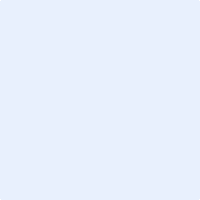 